    桃園市進出口商業同業公會 函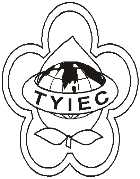          Taoyuan Importers & Exporters Chamber of Commerce桃園市桃園區中正路1249號5樓之4           TEL:886-3-316-4346   886-3-325-3781   FAX:886-3-355-9651ie325@ms19.hinet.net     www.taoyuanproduct.org受 文 者：豐明有限公司發文日期：中華民國111年4月29日發文字號：桃貿安字第111048號附    件：主   旨：自111年5月2日起至111年11月1日止(進口日針對中國大陸輸入貨品分類號列「0712.39.90.00.5其他乾菇類及乾麥蕈」，採逐批查驗，檢驗農藥殘留，敬請查照。說   明：     ㄧ、依據衛生福利部食品藥物管理署111年4月27日         FDA北字第1112001901號函辦理。     二、自中國大陸輸入「0712.39.90.00.5其他乾菇類及乾          麥蕈」於近6個月內不符合食品安全衛生管理法         第15條規定已達12批，為確保輸入產品之衛生         安全，爰採取旨掲查驗措施。     三、依食品及相關產品輸入查驗規費收費標準第3條         第6款規定，產品採逐批查驗需繳納檢驗費。     四、按食品安全衛生管理法第7條規定，食品業者應實施自主管理，確保食品衛生安全；發現產品有危害衛生安全之虞時，應即主動停止販賣及辦理回收，並通報地方主管機關。違反者，將依同法第47條處分，請會員遵照辦理。理事長  莊 堯 安